Page 1 of 2What is a tick repellent?A tick repellent is a substance put on skin, clothing, or other surfaces which discourages ticks from crawling on that surface.  Why should I use a tick repellent?Ticks can spread germs that cause disease.  Using a tick repellent can reduce your chances of being bitten by a tick and therefore reduce the risk that you will get one of these diseases.When should I use a tick repellent?Use these products when you are outside and exposed to ticks.  Ticks are usually found on plants near the ground in brushy, wooded or grassy places.  They cannot fly.  They can be active year round, depending on the temperature, but are most often a problem between April and October.  Depending on where you live, you could get bitten by a tick in your own yard.  What kind of repellent should I use?Different products work against different bugs.  It is important to look at the “active ingredient” on the product label.  Products with DEET (N,N-diethyl-m-toluamide) or permethrin are commonly recommended for protection against ticks.  Other repellents, such as picaridin, oil of lemon eucalyptus and IR 3535, have also been found to provide protection against ticks.DEET is the active ingredient found in most repellent products.  It can be used directly on exposed skin or on clothing.  If you use it on your clothes, be aware that DEET can damage some synthetic fabrics such as acetate, rayon or spandex.  There are over 200 products containing DEET registered with the Environmental Protection Agency (EPA), ranging in concentration from 5% to 100% DEET.  Higher concentrations of DEET last longer  and should be reapplied less frequently but are not more effective than lower concentrations. Read the product label to determine the percentage of DEET included and how often it should be reapplied.  DEET products should not be used on infants under 2 months of age.  Children older than two months should use concentrations of 30% or less.  Permethrin products are intended for use on items such as clothing, shoes, bed nets and camping gear and should not be applied to skin.  Apply the permethrin to your clothes before you put them on and follow the product’s instructions. Page 2 of 2Do “natural” repellents work?A number of plant-derived products are available for use as repellents.  Limited information is available regarding how well these products work and how safe they are.  The information that is available shows that these products do not work as well or as long as products like DEET or permethrin against ticks. Where can I get more information?For questions about your own health, contact your doctor, nurse, or clinicFor questions about diseases spread by ticks, contact the MDPH at (617) 983-6800 or online at www.mass.gov/dph/tick.  You may also contact your local Board of Health (listed in the telephone directory under “Government”).Health effects of pesticides, MDPH, Bureau of Environmental Health at 617-624-5757.Information on repellents (such as choosing the right repellent, using repellents on children or pregnant women, or detailed toxicology information), National Pesticide Information Center (NPIC) toll free at 1-800-858-7378 or online at http://npic.orst.edu/index.html.Massachusetts Department of Public Health Tick-borne Disease Website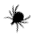 http://www.mass.gov/dph/tick